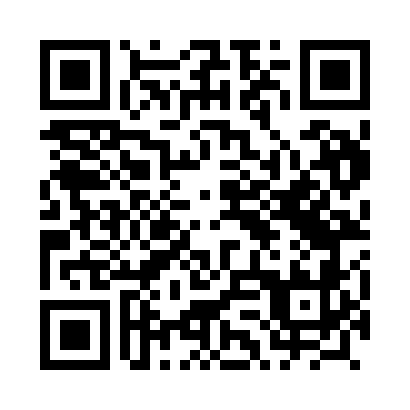 Prayer times for Strzebin, PolandMon 1 Apr 2024 - Tue 30 Apr 2024High Latitude Method: Angle Based RulePrayer Calculation Method: Muslim World LeagueAsar Calculation Method: HanafiPrayer times provided by https://www.salahtimes.comDateDayFajrSunriseDhuhrAsrMaghribIsha1Mon4:246:2012:485:167:179:062Tue4:216:1812:485:177:199:083Wed4:186:1512:485:187:219:114Thu4:166:1312:475:197:229:135Fri4:136:1112:475:207:249:156Sat4:106:0912:475:217:259:177Sun4:076:0712:465:237:279:198Mon4:046:0512:465:247:299:219Tue4:026:0212:465:257:309:2410Wed3:596:0012:465:267:329:2611Thu3:565:5812:455:277:349:2812Fri3:535:5612:455:287:359:3013Sat3:505:5412:455:297:379:3314Sun3:475:5212:455:307:389:3515Mon3:445:5012:445:317:409:3716Tue3:415:4812:445:327:429:4017Wed3:385:4512:445:337:439:4218Thu3:355:4312:445:357:459:4519Fri3:325:4112:435:367:469:4720Sat3:295:3912:435:377:489:5021Sun3:265:3712:435:387:509:5222Mon3:235:3512:435:397:519:5523Tue3:205:3312:435:407:539:5724Wed3:175:3112:425:417:5410:0025Thu3:145:3012:425:427:5610:0226Fri3:115:2812:425:437:5810:0527Sat3:085:2612:425:447:5910:0828Sun3:045:2412:425:458:0110:1129Mon3:015:2212:425:468:0210:1330Tue2:585:2012:425:478:0410:16